                                    Engineering Geology                    Q1) Correct the wrong statements:-The clay and sand grain in a non-cohesive soil attract each other even in the absence of water .The first step in an investigation is Data collection .Kaolinite requires more water for change neutralization .The well-graded gravel must have a Cu a value greater than 5 and Cc value between 2-4 .There is no relation between soil development and parent material .  Q2) Complete the followings :-                                       1- Water content %  = ----------------------------------------------------------         2-  The methods of grain size analysis are---------------------------------------   3- If Fine-grained percent(60%) , coarse grain percent (40%) , liquid          limit percent less than (50) percent ,the soil classified as ---------------.  4- Soils consisting of particles that stick together in either a dry or wet    state this type of soil called ---------------------------------------------------     5-In Hydrometer method ( Rc ) =    ---------------------------------------------           6-In the unconfined compressive strength cohesion=  -----------------.  7-Toppling is -------------------------------------------------------------------.                                         8-Types of engineering geologic investigation are ---------------------.  9- void ratio = ------------------------------------------------------------------.    10-Comperisibility is  ----------------------------------------------------------.                  11-The engineeering properties are especially important to many     types of engineering works and situations involving soil these        types are ---------------------------------------. 12- The radius of the Mohr’s circle in triaxial test = ---------------------.                                    13 Circular failures ----------------. 14porosity= --------------------------------------. 15 The percent retained on a given sieve is determined by ------.Q3) Discuss with sketch the Atterberg limits in relation to increasing         water content . Q4) Write about :                                                                                     1- Factors  which effect shear strength in non cohesive soil.        2- The causes of overconsolidation .Q5) Determine failure angle for this sketch if Ø (19.45) .         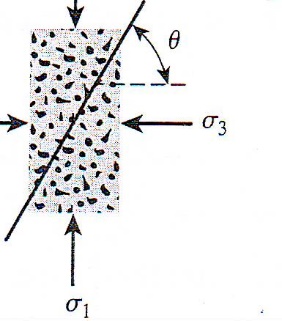 Q6) How can classified the soil according to unified soil classification systemQ7) Compare between drained and undrained state in non cohesive soil  Q8)The fine grain percent of soil (70%)gm , coarse grain(30%)gm ,     correction factor(a) (0.99) . Determine corrected finer percent if       Rc (43) . Q9) Discus the figures below .                                                     ( 3 marks )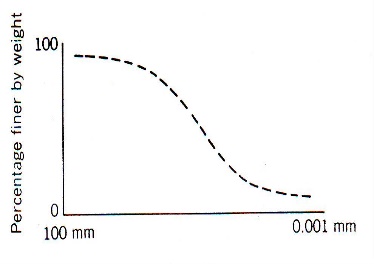 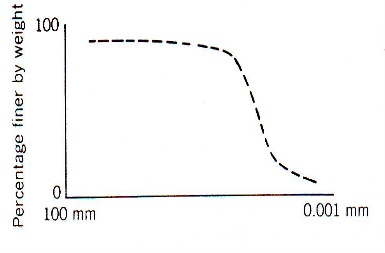 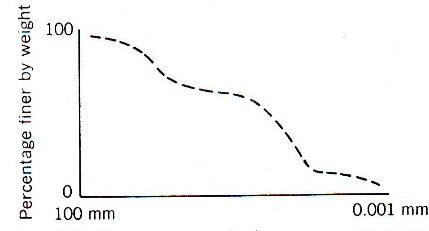                      diameter                           diameter                              diameter                        (figA )                                            (fig B)                                                (fig C )                 Q10) Compute the coefficient of uniformity and concavity if the effective size         D10 (0.096), D30(0.16)  D60 (0.24)         Q11) Compute plastic limit if the weight of wet soil with         can(40.10)gm , weight of dry soil with can(35)gm and weight           of can(14.89)gm .     Q12) What are the engineering properties which are important           to many types of engineering works and situations involving soil. Q13) Write about Prefix & suffix according to unified soil classification system.Q14) The particle-size distribution curve indicates that about 3%of the soil is               finer than 0.075 mm (N0.200 sieve), also (50%) of the soil is sand and               (47%)is gravel. If D10 (0.085), D30 (0.12) and D60 (0.135). Classify the soil              according to USCS.                                                                                      Q15) Classify activity of clay, if percent of clay (17) %, liquid limit (54) and Plastic                limit data are: - weight of can. (9.5), weight of can. with moisture soil (21.2)              and weight of can. with dry soil (18.4).         Q16) Why Kaolinite are non-expansive clay minerals         Q17) Write about Soil development.      Q18) Compute corrected finer percent for the soil if the fine grain            percent (70%)gm, coarse grain percent (30%)gm, Ra (48), Z.C.(9)                            CT (-0.5) and correction factor(a) (0.93).          Q19) Determine friction angle if failure angle between principle stress and plane                  of failure ( 35 ) .         Q20) Write about Expansive soil         Q21) Why uniformly and gap graded curves are poorly graded curve           Q22) Write about Atterberg limits with sketch      Q23) Compute water content if the weight of wet soil with can(28.3)gm , weight                of dry soil with can (24.1)gm and weight of can(12.5)gm.                           Q24) Compute diameter of the soil grains at (15mint) at hydrometer analysis, if                         L(9.7)cm and k(0.01386).                                                                          Q25) Determine failure angle between principle stress and plane of failure if Ø                   (20) .         Q26) Write about Problematic soil.           Q27) Why Calcium-rich montmorrillanite has a lower PI than does Sodium rich                   montmorillanite because        Q28) Write about coarse grain soil classification according to unified soil                      classification system         Q29) Determine the plasticity index. If the liquid limit (35.9) and  the plastic limit                 data are:-weight of can. with moisture soil(17.2), weight of can. with dry                       soil(15.6) and weight of can. (8.3).            Q30) Write about the important structural groups of clay minerals for                     engineering purposes        Q31) prove failure angle (θ) = 45 + Ø /2     Q32) Write about Clay mineralogy is the dominant factor in controlling the                    plasticity of a clay soil.    Q33) From the grain size distribution curve the percent of Clay (10%), also (60%)              of the soil is Gravel and Sand (30%). If D10 (0.075), D30 (0.15) and D60 (0.145).              Classify the soil according to USCS.                                                          Q34)A shear box test was performed to give the following results for a cohesive soil                 sample, Normal stress (150) kN/m2, Shear stress at failure (110) kN/m2 and                 tan Ø (0.1) . Compute friction angle and Cohesion. Use Mohr-Coulomb               equation        Q35) Write about Factors effected shear strength                                                                             